МЕТОДИЧЕСКИЕ РЕКОМЕНДАЦИИ ПО РАБОТЕ С ПРОЕКТОМ«Космические приключения»Автор проекта: Атарщикова Светлана Александровна – воспитатель ГБДОУ №44 Пушкинского района Санкт-ПетербургаВозраст: Старший дошкольный возраст (5-7 лет)Цель проекта: Систематизировать знания детей по теме «Космос»Задачи:Обучающие: Актуализировать представления детей о космосе;Формировать навык работы с интерактивной презентациейРазвивающие:Развивать инициативность, находчивость, мышление, память, внимание, речь; Побуждать детей к самостоятельному решению проблемных ситуацийВоспитательные: Воспитание коммуникативных навыков, дружеских взаимоотношений. Реализуемые образовательные области: познавательное развитиеречевое развитиесоциально-коммуникативное развитие.Проект носит рекомендательный характер и рассчитан на работу с детьми старшего дошкольного возраста (5-7 лет). Проект состоит из 13 слайдов, 10 из которых являются непосредственно развивающими играми. Первый слайд – титульный лист, второй – содержание, последний – заключительный.Перед началом работы необходимо включить макросы, без них выполнение некоторых заданий будет невозможно. Информация о необходимости запуска макросов появляется автоматически. При запуске первого слайда в окне-предупреждении следует выбрать пункт «Включить это содержимое». Гиперссылки (  ), расположенные на слайдах в левом и правом нижнем углу, ведут к следующему или предыдущему слайду «Содержание проекта», оснащено гиперссылками на все страницы с заданиями. 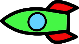 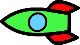 На каждом слайде, при нажатии на (), появляется () с заданием, при повторном щелчке по герою задание исчезает.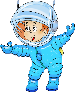 №Название игрыЗадачиТехнические рекомендации1.Помоги Незнайке собрать все необходимое в полетРазвивать логическое мышление, речь и вниманиеЩелчком левой кнопки мыши (ЛКМ) открыть нижний иллюминатор (грузовой отсек). Щелчок мыши по предмету заставит его вращаться. Пока предмет вращается, следует нажать на окно грузового отсека. В случае правильного выбора, предмет перемещается в грузовой отсек со звуковым сигналом «Успешное действие», при ошибке – предмет остается на месте, со звуковым сигналом «Ошибочное действие». Щелчком ЛКМ по ракете грузовой отсек закрывается2.Помоги Незнайке отгадать загадки про космосЗакреплять умение отгадывать описательные загадки. Развивать мыслительные процессы: мышление, внимание, воображение, логику. Активизация речиПри щелчке ЛКМ по тексту загадки появляется картинка-отгадка3.Найди отличияСпособствовать развитию умения сравнивать две похожие картинки, устанавливать их сходство и различие, развитие внимания и памятиНеобходимо щелкать ЛКМ по левой картинке. Для проверки завершения задания нужно щёлкнуть по кнопке «ОК», расположенной в верхнем правом углу слайда. Если отличия ещё остались не выделенными, прозвучит сигнал «Подумай ещё», если все отличия найдены, то «вылетит» слово «Молодец» с сопровождением звукового сигнала «Молодец». Всего 10 отличий4.Угадай, что за слово я загадал Развивать память, мышление, активизировать словарь по теме, продолжать учить детей проводить звуковой анализ слов, развивать навык чтенияДля выполнения задания следует щёлкать ЛКМ по предполагаемым буквам из загаданного слова. Если буква отгадана верно, она появится в своем поле загаданного слова. Если буква ошибочна, то появляется часть тела инопланетянина в сопровождении звукового сигнала «Ошибочка». Всего отводится 5 попыток на выбор неправильных букв, при выборе 6 неправильной буквы инопланетянин появляется полностью, и игра прекращается. Загаданное слово – «Ракета»5.Найди парыСпособствовать развитию умения запоминать и находить одинаковые картинки, развитию памяти, внимания, наблюдательностиПри щелчке ЛКМ по «Солнышку» на несколько секунд открываются шторки, закрывающие парные картинки. Ребенок должен запомнить, где располагаются пары. Затем шторки закрываются. Ребенок щелчком ЛКМ открывает шторки, подбирая парные картинки. Если ребенок открыл шторку неправильно, то щелчком ЛКМ шторка снова закрывается6.Помоги Незнайке собрать картинкуУчить детей собирать разрезные картинки, поворачивая их на 90 градусов. Развивать внимание, память, мышление, сообразительностьНужно собрать картинку из 16 частей. Следует щелкать ЛКМ по отдельным элементам-квадратикам столько раз, сколько требуется, чтобы они встали в нужное положение. При трудностях в сборе картинки, можно использовать подсказку – при щелчке ЛКМ по «Солнышку» появляется образец картинки.7.Помоги Незнайке расставить ракеты так, чтобы они не повторялись в каждой строчке и в каждом столбцеРазвитие наблюдательности, логического мышленияНа слайде использованы макросы MoveHim MoveTo. При включенных макросах необходимо выбрать объект, щелкнуть по нему ЛКМ один раз. Далее надо щелкнуть ЛКМ по ячейке таблицы, в которую надо поместить объект. Правильность ответов контролирует педагог8.Помогите мне вспомнить мои приключения и расставьте их в правильном порядкеРазвивать мышление, внимание, речьЩелчком ЛКМ выбрать картинки, соблюдая логическую последовательность. При правильном выборе картинка переместится в верхнюю часть слайда на свое место со звуковым сопровождением. При неправильном выборе прозвучит звуковой сигнал «Ой!». По завершению задания прозвучит звуковой сигнал «Отлично!»9.Соедини цифры по порядку и отправляйся к дальним планетам с этими веселыми космонавтамиСпособствовать умению ориентироваться на плоскости, количественный счет, а также вести линию, не отрывая руки, развивать мелкую моторику, вниманиеЩелчком ЛКМ по прямоугольнику с цветом выбирают цвет маркера, подводят указатель мыши к цифре 1, нажимают ЛКМ и, не отпуская кнопки, последовательно соединяют цифры. При необходимости нарисованные линии можно стереть, переключившись на ластик. Чтобы перейти в режим указателя мыши, необходимо переключиться на стрелку. По завершении рисования, щелчком ЛКМ по «Солнышку», можно проверить правильность выполнения задания10.Найди маршрут возвращения корабля на ЗемлюРазвивать внимательность, логическое мышление, умения ориентироваться в пространствеЩелчком ЛКМ по прямоугольнику с цветом выбирают цвет маркера и рисуют дорожку в предложенных траекториях полета ракеты. При необходимости нарисованные линии можно стереть, переключившись на ластик. Чтобы перейти в режим указателя мыши, необходимо переключиться на стрелку. Для проверки правильности выполнения задания необходимо щёлкнуть ЛКМ по «Ракете», после чего она пролетит к Земле по правильной траектории